CENTRO DE EDUCAÇÃO INFANTIL “PINGO DE OURO”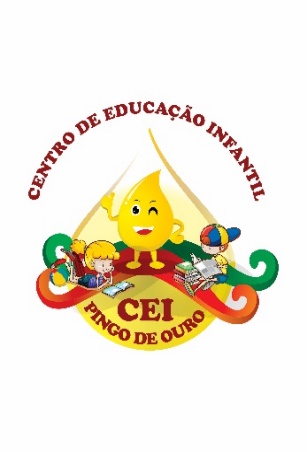 CAMPINA DA ALEGRIA / VARGEM BONITA SCRUA CEREJEIRA S/N FONE: 49-3456-13-67EMAIL – ceipingodeouro@yahoo.comPROFESSORA: ELISANDRA CARVALHO DA SILVAALUNO:SEMANA:  24 A 28 DE AGOSTO                      OLÁ MEUS PEQUENOS TUDO BEM COM VOCÊS? AQUI ESTÃO AS ATIVIDADES PARA QUE VOCÊS REALIZEM DURANTE ESTÁ SEMANA.LEIA O TEXTO PARA SEU FILHO(A).COMO SABEMOS, FOLCLORE É O CONJUNTO DAS TRADIÇÕES, CONHECIMENTOS OU CRENÇAS POPULARES EXPRESSO EM LENDAS, CANÇOES, COSTUMES E BRINCADEIRAS. TUDO ISSO FAZ PARTE DA VIDA DAS PESSOAS E UNS VÃO CONTANDO PARA OS OUTROS, POIS É TRANSMITIDO PELA PALAVRA FALADA DE GERAÇÃO EM GERAÇÃO. NESSE SENTIDO, O FOLCLORE NÃO É APENAS ALGO DO PASSADO ELE É VIVO E ESTÁ PRESENTE NO NOSSO DIA A DIA. O FOLCLORE ESTÁ NAS GÍRIAS QUE USAMOS EM MUITAS HISTÓRIAS QUE OUVIMOS, NAS SUPERSTIÇÕES, NAS BRINCADEIRAS, NAS CANÇÕES, NOS JOGOS, NA ALIMENTAÇÃO, ADIVINHAS, PARLENDAS, FESTAS JUNINAS, DENTRE OUTRAS MANIFESTAÇÕES. O FOLCLORE BRASILEIRO É UM DOS MAIS RICOS E QUE SE COMEMORA NO DIA 22 DE AGOSTO ENTÃO ESSA SEMANA DESENVOLVEREMOS ALGUMAS ATIVIDADES RELACIONADAS A ELE...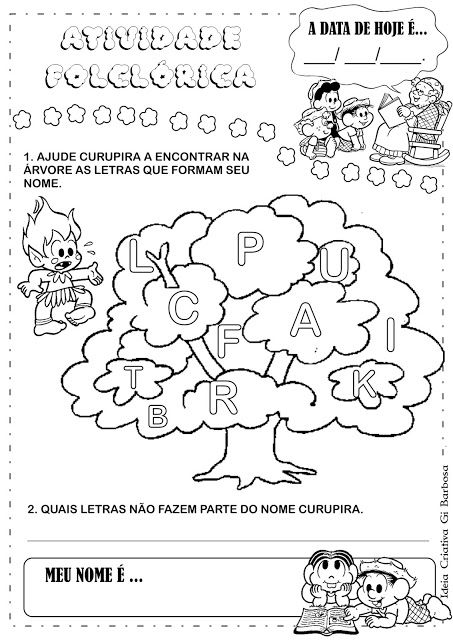 VAMOS DEIXAR OS PERSONAGENS DO NOSSO FOLCLORE BEM COLORIDOS.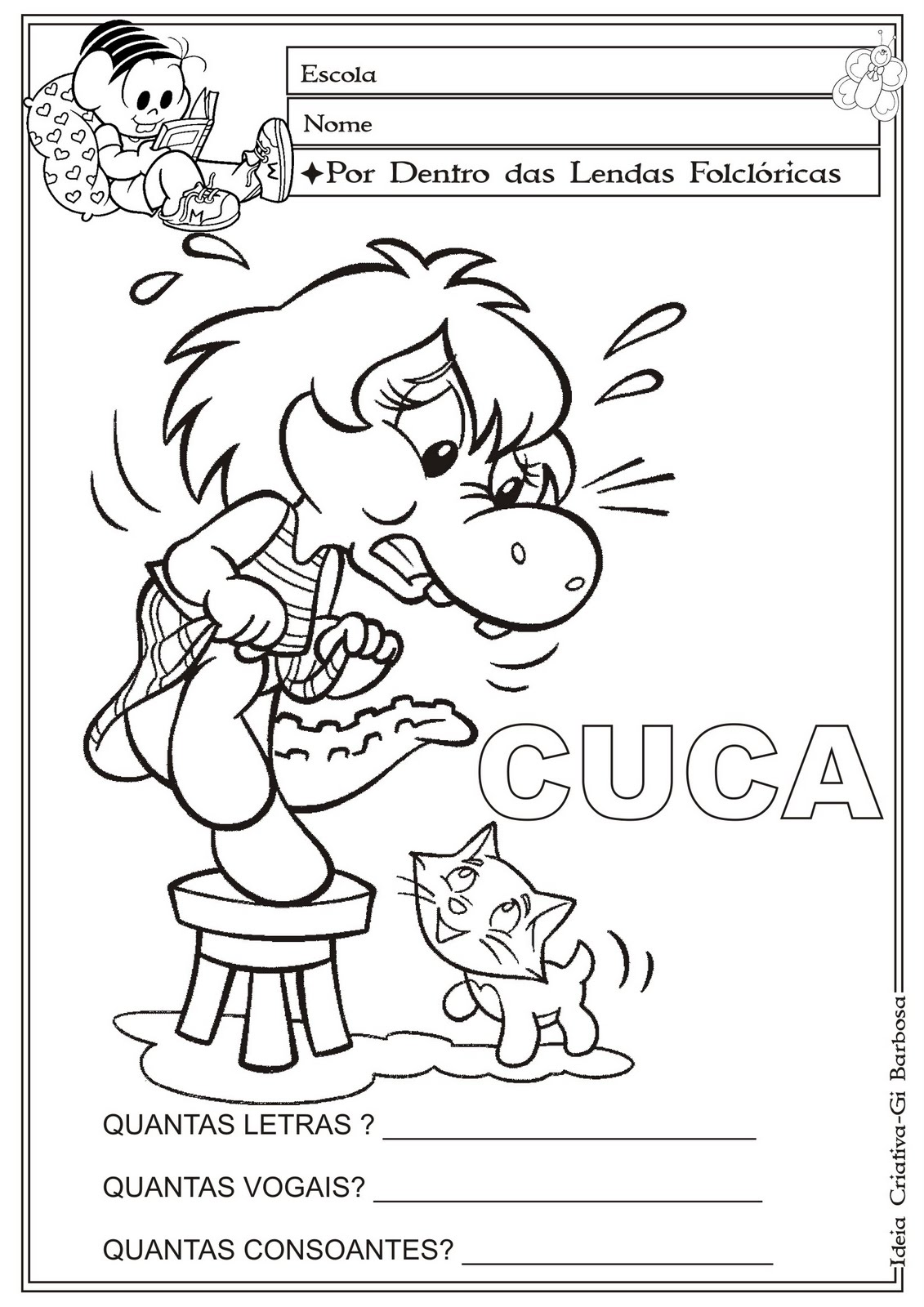 CANTE COM SEU FILHO A MÚSICA DA CUCA, PODEM ATÉ ENCENAR A MÚSICA SE PREFERIREM.A CUCA TE PEGACUIDADO COM A CUCA, QUE A CUCA TE PEGA E PEGA DAQUI E PEGA DE LÁ. A CUCA É MALVADA E SE FICA IRRITADA, A CUCA É ZANGADA CUIDADO COM ELA. A CUCA É MATREIRA E SE FICA ZANGADAA CUCA É DANADA CUIDADO COM ELACUIDADO COM A CUCA QUE A CUCA TE PEGAE PEGA DAQUI E PEGA DE LÁ.A CUCA É MALVADA E SE FICA IRRITADAA CUCA É ZANGADA CUIDADO COM ELA.CUIDADO COM A CUCA QUE A CUCA TE PEGAA CUCA É DANADA, ELA VAI TE PEGAR.FAÇA UM DESENHO DA CUCA DO JEITO QUE VOCÊ ACHAR QUE ELA É.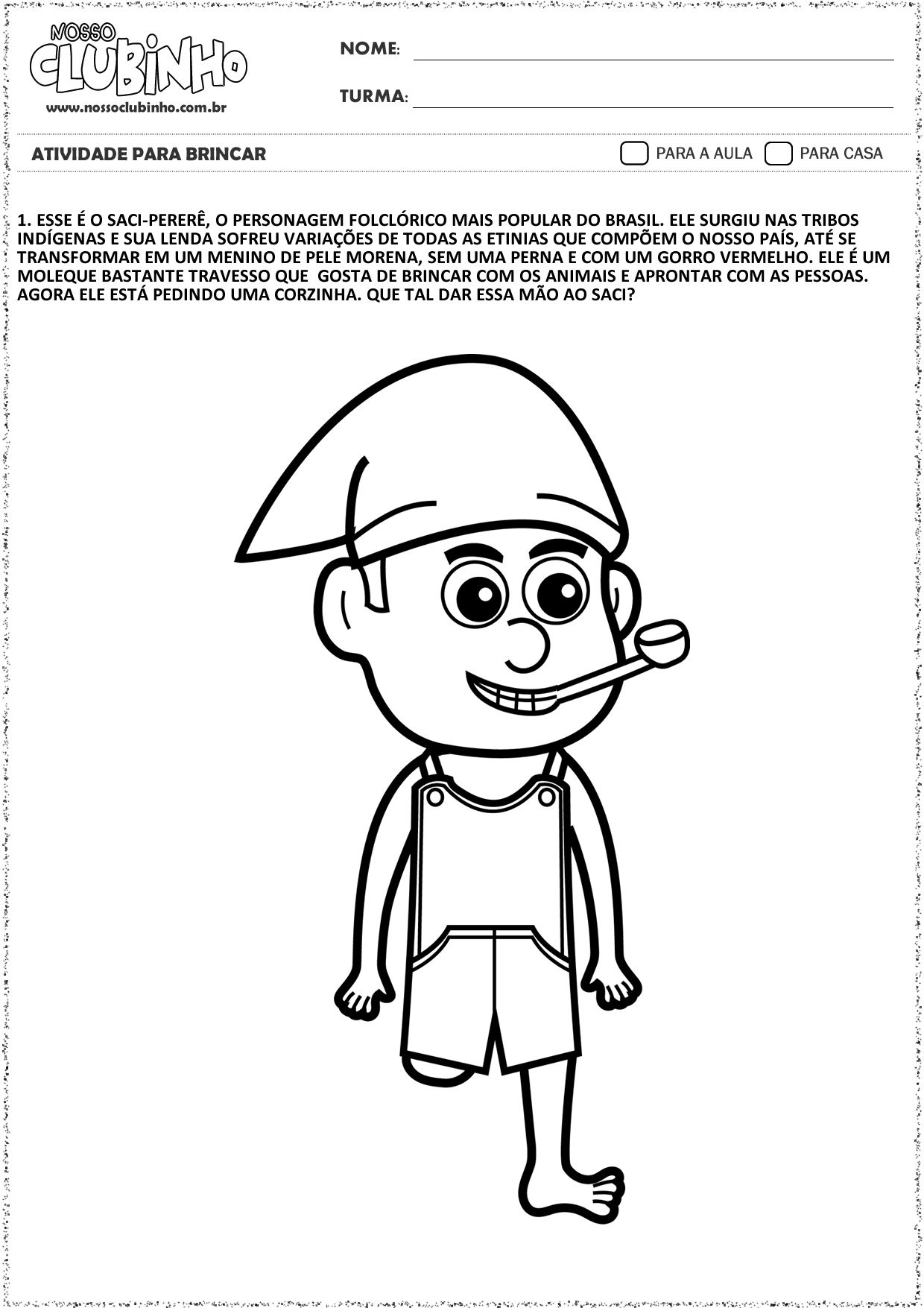 COLE FEIJÃO, ARROZ OU OUTRO TIPO DE GRÃO NAS LETRAS DO NOME DO SACI.S A C IPINTE OS QUADRINHOS DE ACORDO COM O NÚMERO QUE A IARA ESTÁ MOSTRANDO.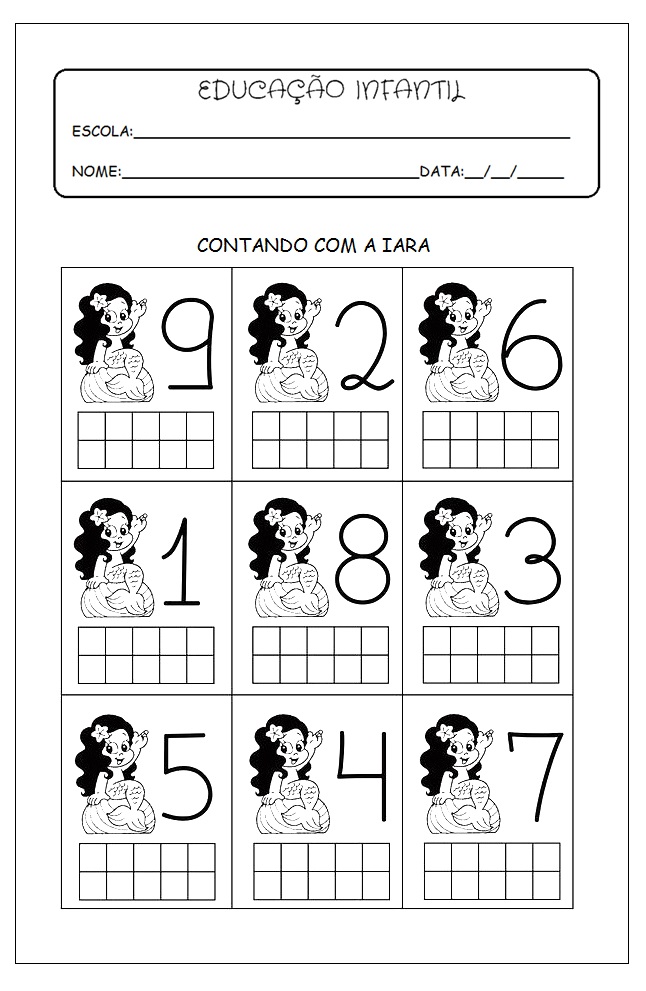 ESTE É UM POUQUINHO SOBRE NOSSO FOLCLORE. AGORA AQUI TEM ALGUNS SITES PARA APRENDER UM POUCO MAIS DAS LENDAS, TRAVA LINGUAS E ADIVINHAS...www.youtube.com/watch?v=kwgchemg9uqwww.todameteria.com.br/trava-linguaswww.todamateria.com.br/adivinhasCOM A AJUDA DE UM ADULTO ESCOLHA E CONFECCIONE UM DOS PERSONAGENS DO FOLCLORE USANDO MATERIAL RECICLÁVEL. SEJA BEM CRIATIVO...ESPERO QUE GOSTEM DAS ATIVIDADES QUE PREPAREI COM MUITO CARINHO.TENHAM UMA ABENÇOADA SEMANA. 